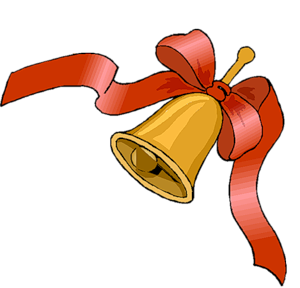 Муниципальное автономное дошкольноеобразовательное учреждение«Детский сад комбинированного вида №11«Колокольчик»Адрес: 143969, г. Реутов, ул. Носовихинское шоссе, д.24Контактный телефон – 8(495) 791-48-22; 8 (926) 226-67-69http://madou11reutov.ruE-mail: madou11reutov@yandex.ruКонспект физкультурного праздника«Летняя олимпиада»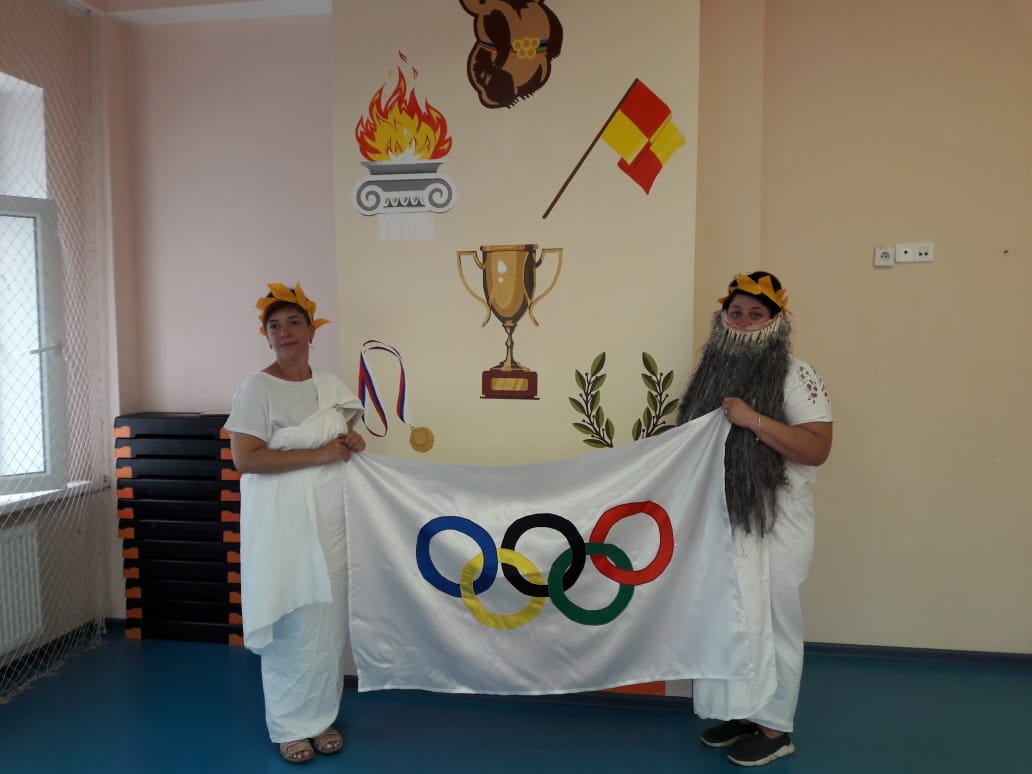 Составила: инструктор по физической культуреТишкина Н.Н.Провели:Инструктор по физической культуре Тишкина Н.Н.Воспитатели: Донец М.В.,Солдатова С.А.Реутов 2019Цель: знакомство детей с Олимпийскими видами спортаЗадачи:Оздоровительные:• Сохранять и укреплять физическое и психическое здоровье детей;• способствовать развитию опорно-двигательного аппарата;• создавать условия для удовлетворения естественной потребности детей в движении.Образовательные:• формировать представление об Олимпийских играх,• формировать у детей представление о здоровом образе жизни;• развивать выразительность двигательных действий;• формировать и совершенствовать двигательные умения и навыки в играх-эстафетах, подвижных играх и основных движениях.Воспитательные:• развивать у детей интерес к играм-эстафетам и физическим упражнениям с использованием разных предметов;• формирование у детей умения играть дружно, согласовывая свои действия с действиями других; побуждать формировать интерес и любовь к спорту;• детей к самостоятельности и умению проявлять активность в играх и упражнениях.• воспитывать творчество, самостоятельность и инициативу в двигательных действиях;• формировать дружеские отношения в коллективе детей, чувство сопереживания за своих товарищей по команде.Ход мероприятия:Инструктор:В старину, в античном мире,Двадцать пять веков назадГорода не жили в мире,Шел войной на брата брат.И мудрейшие решили:Ссоры вечные страшны.Можно в смелости и силе,Состязаться без войны.Пусть в Олимпию прибудеткто отважен и силен.Для сражений мирных будетПолем боя стадион.Дорогие друзья! рада приветствовать всех на открытие Летних олимпийских игр.Родиной Олимпийских игр является Древняя Греция. Именно там, у подножия горы Кронос, в долине реки Алфей, возле храма богини Геры от палящих лучей солнца зажигают этот огонь, огонь мира, дружбы, тепла и света.Греческая богиня Гера передает его спортсменам, и факел пускается в путь, отсюда начинается факельная эстафета.Бегуны из разных стран пробегают много километров чтоб зажечь олимпийский огонь в своей стране.От этого факела в огромной чаще зажигают огонь, который горит в течение всех Олимпийских игр.(Под греческую музыку «Сиртаки» входит богиня Гера, и Геракл, неся в руке Олимпийский огонь).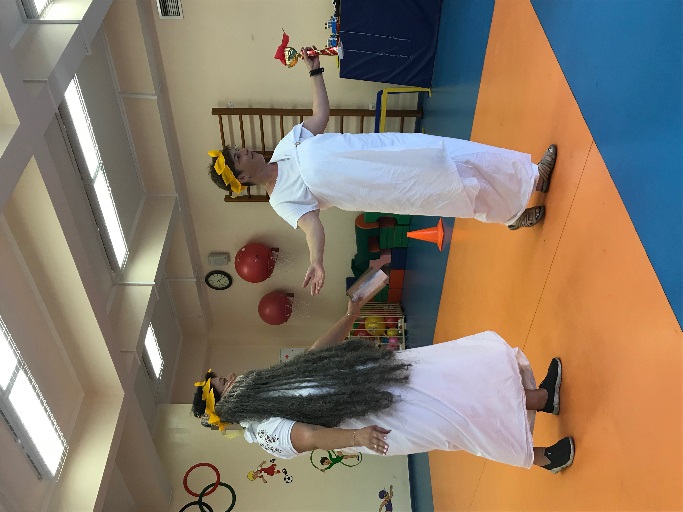 Ведущий. Посмотрите, сам Геракл и богиня Гера спустилась к нам с Олимпа, чтобы доставить Олимпийский огонь.Геракл: О, славные дети страны поднебесной.Зная о вашем желании стать спортсменами,Мы Боги Олимпа спустились на праздник спортивныйИ я объявляю сейчас Летние Олимпийские игры!Будьте сильны и ловки!И подвижны, и быстры!Будьте ж успешны, желаем вам всем стать еще совершенней, да укрепить в жизни вашей стремленье к победе!Гера:Олимп –это великое творенье!Спортивный мир – единая семья!Олимпа получив благословенье,Спортивный праздник начинаем мы друзья!Приветствую вас, юные спортсмены! Мы проделали нелегкий путь и вот мы здесь! Я желаю Вам спортивных рекордов; быть ловкими, сильными, целеустремленными. 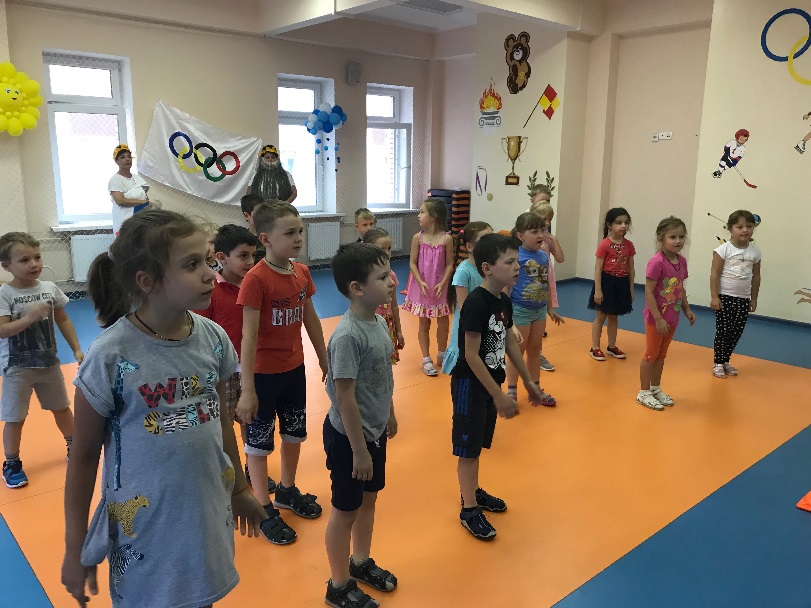 Инструктор: Все спортсмены перед стартом делают разминку, давайте и мы сделаем разминку!Звучит песня «На зарядку!». Дети выходят на площадку, встают лицом к ведущей. Гера: Символ Олимпиады – пять сплетённых цветных колец – обозначают дружбу между людьми всех континентов: Европы, Азии, Африки, Австралии и Америки. Как и на всех Олимпиадах у нас сегодня тоже будет командная игра.Зевс: у меня есть пять конвертов с тех самых континентов с заданиями, откроем первый конверт, а здесь загадка:У этой игры есть свои атрибуты: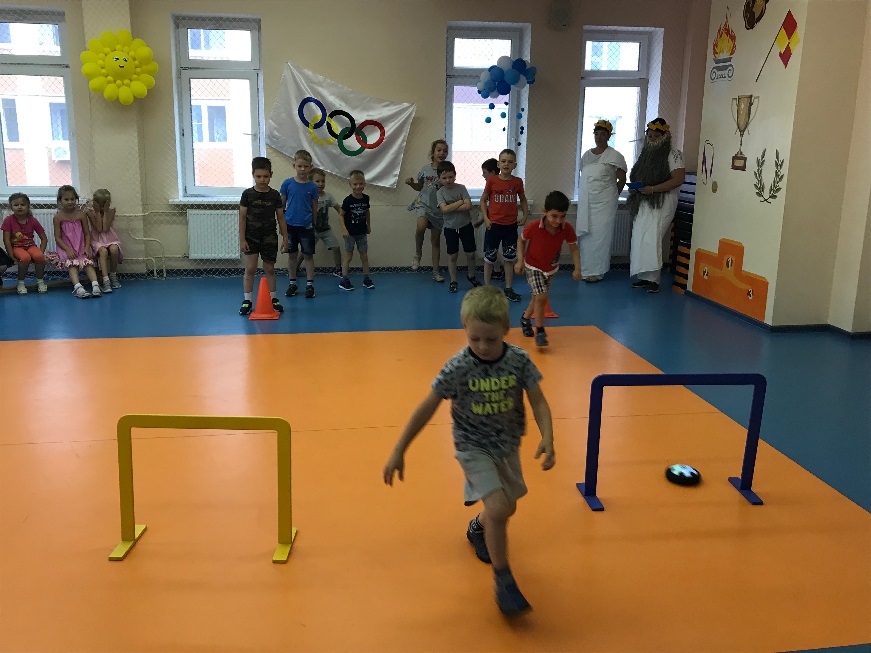 Футболки, шорты, люди в бутсы обуты.Вратарь одиноко стоит у ворот, Толпою по полю несётся народ,     С трибун раздаётся, как взрыв, слово «Гол!».Во что две команды играют? В. ….(ФУТБОЛ)1.Эстафета «Забей мяч в ворота»(Перед командами ставятся ворота, дети по очереди стараются забить мяч в ворота, выигрывает команда, забившая больше мячей).Зевс: а мне нравится жёлтое кольцо на Олимпийском флаге, давайте посмотрим, что в желтом конверте.Гера: Желтое кольцо на Олимпийском флаге – символ Азии. В Азии занимаются многими видами спорта: плавание, стрельба из лука, боулинг, каратэ, гребля на каноэ.Зевс: (читает загадку из желтого конверта):Без весла не обойдёшься,Если спортом тем займёшься.А как занятие зовут,Где в лодке к финишу плывут? (ГРЕБЛЯ)2. Эстафета «Проведи лодку через рифы»(На площадке размещаются змейкой конусы, дети делятся на команды, с лодкой в руке оббегают конусы, возвращаются назад).ети .Есть. Зевс  Теперь мы можем смело открывать Олимпийские игры. Ведущая  .Все спортсмены перед стартом делают разминку. Давайте и мы сделаем разминку. Зевс  Теперь мы можем смело открывать Олимпийские игры. Ведущая  .Все спортсмены перед стартом делают разминку. Давайте и мы сделаем разминку.Зевс: Чёрный цвет - символ жаркой, знойной Африки. Я предлагаю вам отдохнуть и приглашаю на африканский танец. Танец «В Африке реки вот такой ширины…».    (Дети встают в рассыпную по всей площадке и под музыку выполняют танцевальные движения).Гера: А вот и загадка Очень трудно жарким летом
Пробежать его атлетам,
Много долгих километров
Пролететь быстрее ветра.
Путь нелегок, назван он
Древним словом...
(марафон) В Африке живут очень быстрые спортсмены.Вот и мы сейчас проверим вас на скорость!3.Эстафета «Бег» Зевс: это чудо-материк,Он красив и невелик.И на нём всего однаЖивописная страна.В других местах таких зверейСмогу найти едва ли я,Ведь кенгуру среди степей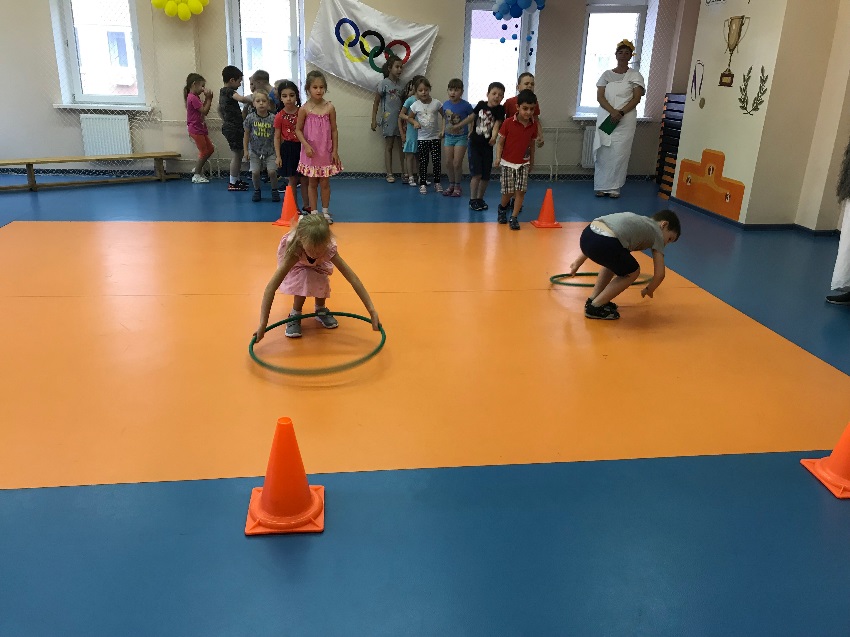 Гуляет лишь в … (Австралии.)Гера: Зелёный цвет – символ Австралии. Национальная игра здесь называется крикет, а национальным животным считается – кенгуру. Поэтому я предлагаю поучаствовать в следующей эстафете, которая называется «Кенгуру».4. Эстафета «Кенгуру»(Перед командами кладутся 4 скреплённых обруча, по сигналу дети на двух ногах перепрыгивают из обруча в обруч, возвращаются бегом назад).Зевс: Красный цвет символизирует Америку. В Америке занимаются разными видами спорта, это баскетбол, бейсбол.Зевс прочитай детям загадку с конверта с красным кольцом:Тот огонь в огромной чаше,Для спортсменов нету краше.Все его увидеть радыНачалась олимпиада…. (Олимпийский огонь)5. Эстафета «Донеси Олимпийский огонь»(Ребенок с эстафетной палочкой в руке добегает до конуса, возвращается и передаёт факел следующему в команде).Зевс и Гера:Вот настал момент прощания,Будет краткой наша речь:Говорим вам «До свидания!До счастливых новых встреч!»Ведущий: Наш праздник подошел к концу, но мы будем продолжать заниматься спортом, каждый день начинать с зарядки. Вы показали, какие вы сильные, смелые, и ещё очень дружные, весёлые и умелые, поэтому и справились со всеми трудностями. Мы надеемся, что кто-нибудь из наших детей когда-нибудь поднимется на олимпийский пьедестал, станет олимпийским чемпионом!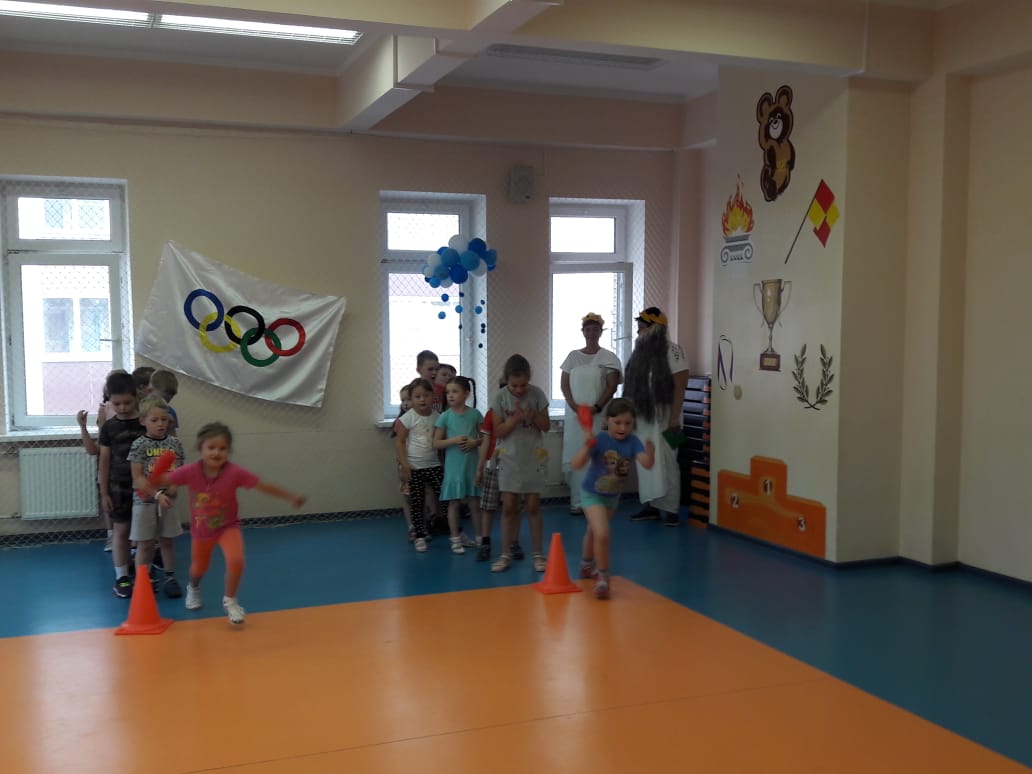 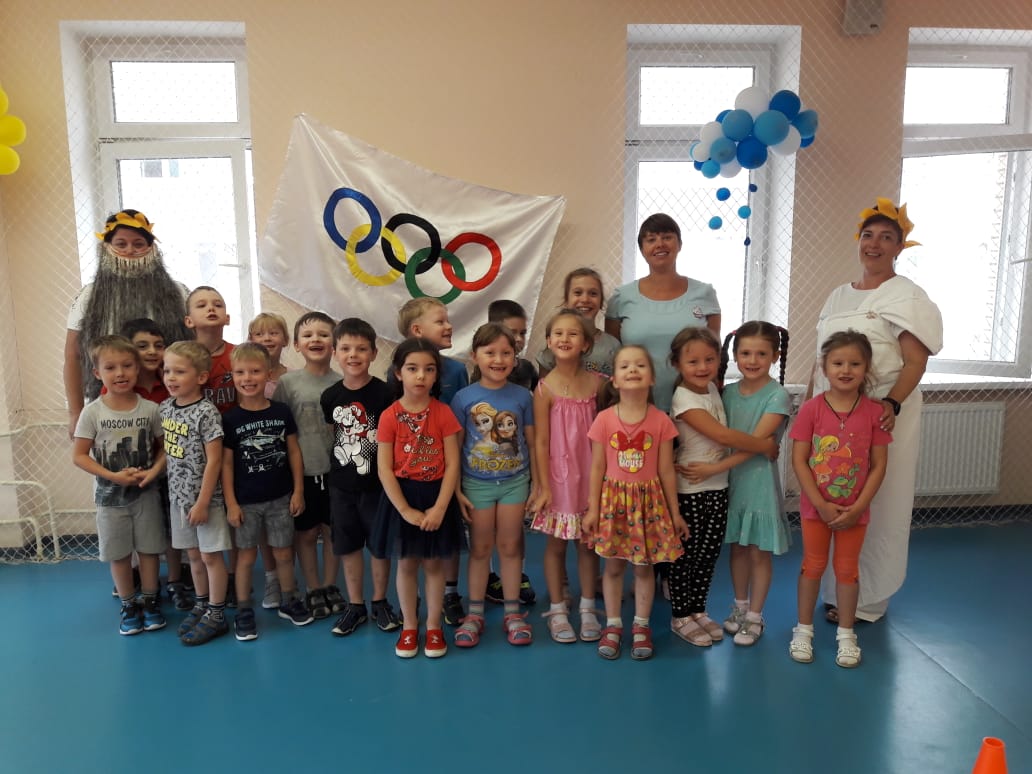 .Здравствуйте, ребята! Все вы любите соревноваться. А где могут спортсмены разных видов спорта собраться вместе и посоревноваться? Дети  .На Олимпийских играх. Ведущий .Верно! На Олимпиаде. Кто знает, где родились Олимпийские игры? Дети. В Древней Греции , в Олимпии. Ведущий .И мы приглашаем вас в страну Олимпию, на землю Древней Эллады. Предлагаю взять с собой быстроту, силу, находчивость, смекалку победителя, ведь не случайно девиз Олимпийских игр « Быстрее! Выше! Сильнее!» Ведущий. Соревнования пятиборцев древние греки называли пентатлон. Пент- пять, атлон- борьба, соревнование. Давайте и мы проведем соревнования пятиборцев. Эстафета с пятью препятствиями. 